				Π Ρ Ο Σ Κ Λ Η Σ Η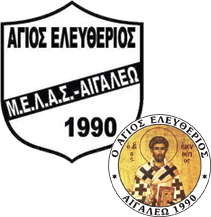 Σας προσκαλούμε στην ετήσια χοροεσπερίδα του Γυναικείου Μπάσκετ του Μ.Ε.Λ.Α.Σ.(Μορφωτικού Εκπολιτιστικού Λαογραφικού και Αθλητικού Συλλόγου) ο ‘ Άγιος Ελευθέριος’που θα γίνει τη Παρασκευή 22 Δεκεμβρίου στις 9:00 μ. μ. στην Οικογενειακή Ταβέρνα:        «Οι Φοίνικες», Αγίας Βαρβάρας & ΒύρωνοςΕιδικό μενού και για τους νηστεύοντες.Σας περιμένουμε για να περάσουμε μια αξέχαστη Βραδιά!Το Δ.Σ. του ΣυλλόγουΤιμή πρόσκλησης 18 € ανά άτομο